Faith Does Week threeFaith DoesStudy Questions:James tells us to be “quick to hear, slow to speak.” Think of situations where you did the opposite—slow to hear, quick to speak? What problems does this cause?How would you define “righteous anger” (c.f. human anger v20)? How would we know we were doing this correctly? Ref Eph 4;26What “word” is he talking about in verses 21, 22 and 23? How is it “implanted” in us? C.f. v18James 1:22, how do we “deceive ourselves” when we just listen to God’s Word?What is that mirror thing all about (in James 1:23–24)?Do you think it’s really “worthless” to hear God’s Word without doing it? Why or why not?In verse 25, what does James call God’s law? In what way is the law “a law of liberty”? Verses 26–27 focus on “religion.” How would you define “religion”? How does James?Do you think of religion as a good thing or not? Do you think your neighbors think of religion as a good thing?Conversation: Is there a particular person in your life with whom you should develop a “quick to hear, slow to speak” dynamic? How could you work on this in your next conversation?“Widows and Orphans.” In many parts of Scripture—and here in James—we are urged to care for the neediest members of society. In our area, who are these people, and how can you help? James 1 19 My dear brothers and sisters, take note of this: Everyone should be quick to listen, slow to speak and slow to become angry, 20 because human anger does not produce the righteousness that God desires. 21 Therefore, get rid of all moral filth and the evil that is so prevalent and humbly accept the word planted in you, which can save you.22 Do not merely listen to the word, and so deceive yourselves. Do what it says. 23 Anyone who listens to the word but does not do what it says is like someone who looks at his face in a mirror 24 and, after looking at himself, goes away and immediately forgets what he looks like. 25 But whoever looks intently into the perfect law that gives freedom, and continues in it—not forgetting what they have heard, but doing it—they will be blessed in what they do.26 Those who consider themselves religious and yet do not keep a tight rein on their tongues deceive themselves, and their religion is worthless. 27 Religion that God our Father accepts as pure and faultless is this: to look after orphans and widows in their distress and to keep oneself from being polluted by the world.SWEDISH Method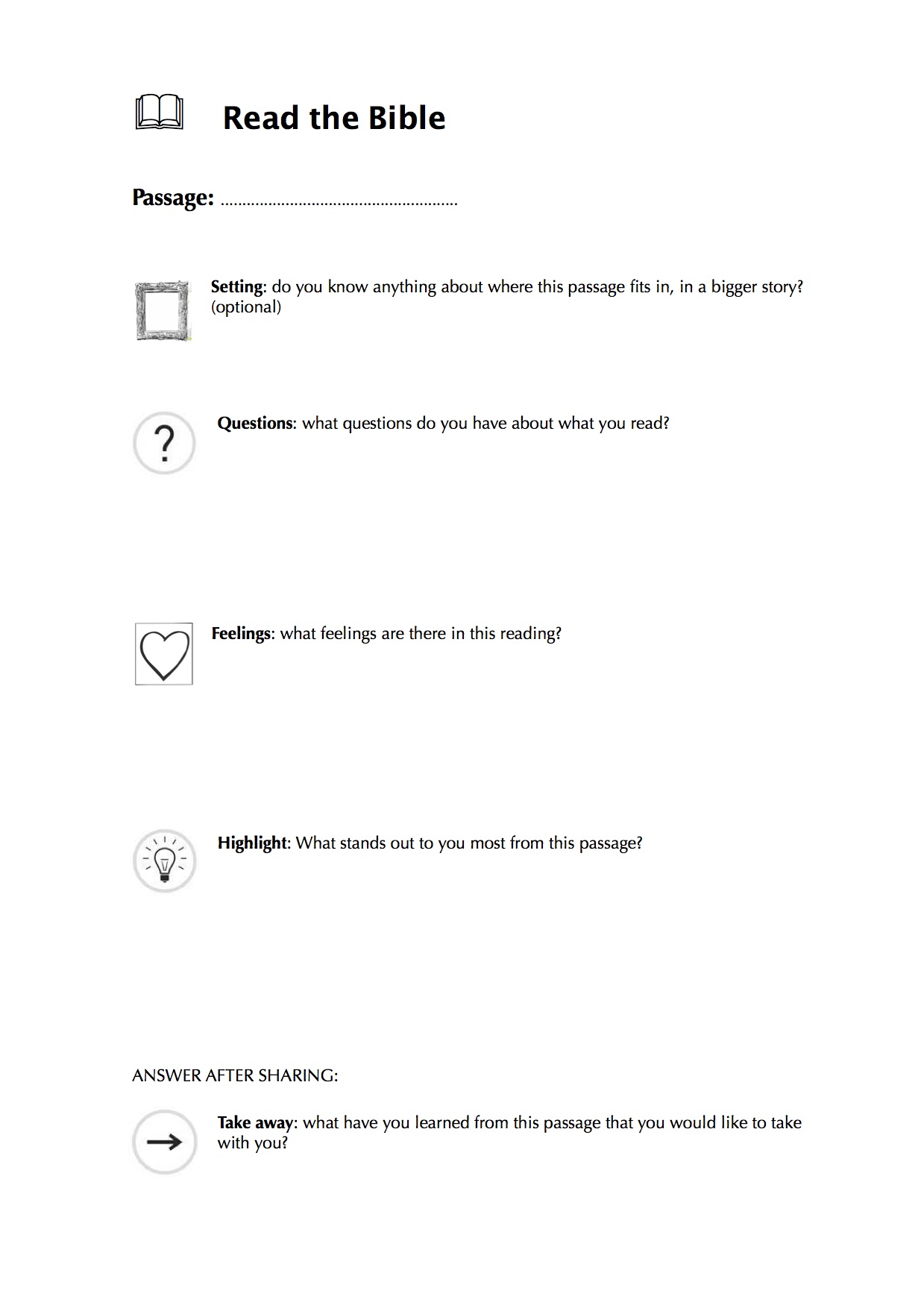 